          Course Specification for Applied Linguistics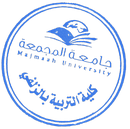 CollegeZulfi College of EducationZulfi College of EducationZulfi College of EducationDepartmentEnglish Language DepartmentEnglish Language DepartmentEnglish Language DepartmentCourse NameApplied LinguisticsCourse CodeENGL313Level6th Credit Hours3hrsCourse Objective  The course aims to help students be Acquainted with the central ideas, concepts, theories, approaches, methods, history and scope of Applied Linguistics (AL).The course aims to help students be Acquainted with the central ideas, concepts, theories, approaches, methods, history and scope of Applied Linguistics (AL).The course aims to help students be Acquainted with the central ideas, concepts, theories, approaches, methods, history and scope of Applied Linguistics (AL).Course ContentAn overview of applied linguistics: Definition of the term applied linguistics, scope, history and it’s applications to other subAn overview of applied linguistics: Definition of the term applied linguistics, scope, history and it’s applications to other subAn overview of applied linguistics: Definition of the term applied linguistics, scope, history and it’s applications to other subCourse ContentModule 1 (part 1) Mainstream Domains:Language Learning and TeachingDescription of language and language use:grammar, vocabulary, discourse analysis, pragmatics, and corpus linguisticsModule 1 (part 1) Mainstream Domains:Language Learning and TeachingDescription of language and language use:grammar, vocabulary, discourse analysis, pragmatics, and corpus linguisticsModule 1 (part 1) Mainstream Domains:Language Learning and TeachingDescription of language and language use:grammar, vocabulary, discourse analysis, pragmatics, and corpus linguisticsCourse ContentModule 2 (part 2) New and emerging subfields of Applied Linguistics(Essential areas of enquiry in applied linguistics: SLA, Psycholinguistics, sociolinguisticsModule 2 (part 2) New and emerging subfields of Applied Linguistics(Essential areas of enquiry in applied linguistics: SLA, Psycholinguistics, sociolinguisticsModule 2 (part 2) New and emerging subfields of Applied Linguistics(Essential areas of enquiry in applied linguistics: SLA, Psycholinguistics, sociolinguisticsCourse ContentFocus on the language learner: styles, strategies and motivationFocus on the language learner: styles, strategies and motivationFocus on the language learner: styles, strategies and motivationCourse ContentForensic linguistics and language lawForensic linguistics and language lawForensic linguistics and language lawCourse ContentMultilingualism Multilingualism Multilingualism Course ContentCourse ContentCourse ContentRequired TextbookSchmitt, N., & Rodgers, M.P.H. (2020) An introduction to Applied linguistics (3rd ed.,) RouledgeSchmitt, N., & Rodgers, M.P.H. (2020) An introduction to Applied linguistics (3rd ed.,) RouledgeSchmitt, N., & Rodgers, M.P.H. (2020) An introduction to Applied linguistics (3rd ed.,) Rouledge